STAROSTWO POWIATOWE W OTWOCKU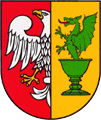 UL. GÓRNA 1305–400 OTWOCKODDANIE NIERUCHOMOSCI W UŻYTKOWANIE WIECZYSTEPodstawa prawna:ustawa z dnia 21 sierpnia 1997 r. o gospodarce nieruchomościami (tekst jedn. Dz. U. z 2020 r.  poz. 1990 z późn. zm.),ustawa z dnia 23 kwietnia 1964 r. Kodeks Cywilny (tekst jedn. Dz. U. z 2020 poz. 1740 z późn. zm.),ustawa z dn. 5 czerwca 1998 r. o samorządzie powiatowym (tekst jedn. Dz. U. z 2020 r. poz. 920 z późn. zm.),rozporządzenie Rady Ministrów z dn. 14 września 2004 r. w sprawie sposobu i trybu przeprowadzania przetargów oraz rokowań na zbycie nieruchomości (tekst jedn. Dz. U. z 2014 r. poz. 1490 z późn. zm.).Wymagane dokumenty:wniosek osoby lub osób uprawnionych do nabycia prawa użytkowania wieczystego w drodze bezprzetargowej wraz z uzasadnieniem,w przypadku przetargu pisemnego nieograniczonego lub ograniczonego oferty należy składać w zamkniętych kopertach i powinny one zawierać:imię, nazwisko i adres oferenta albo nazwę lub firmę oraz siedzibę, jeżeli oferentem jest osoba prawna lub inny podmiot;datę sporządzenia oferty;oświadczenie, że oferent zapoznał się z warunkami przetargu i przyjmuje te warunki bez zastrzeżeń;oferowaną cenę i sposób jej zapłaty;proponowany sposób realizacji dodatkowych warunków przetargu.do oferty należy dołączyć kopię dowodu wniesienia wadium lub dowody stanowiące podstawę do zwolnienia z tego obowiązku.w przypadku przetargu ustnego nieograniczonego lub ograniczonego uczestnik przetargu przedkłada komisji przetargowej przed otwarciem przetargu dowód wniesienia wadium w wysokości oraz w formie, terminie oraz w miejscu podanym w ogłoszeniu o przetargu jeżeli drugi przetarg zakończył się wynikiem negatywnym Starosta/Zarząd Powiatu Otwockiego może zbyć nieruchomość w drodze rokowań albo organizować kolejne przetargi. Zgłoszenia udziału w rokowaniach składa się w zamkniętych kopertach najpóźniej na 3 dni przed wyznaczonym terminem rokowań. Zgłoszenie powinno zawierać:imię, nazwisko i adres albo nazwę lub firmę oraz siedzibę, jeżeli zgłaszającym jest osoba prawna lub inny podmiot;datę sporządzenia zgłoszenia;oświadczenie, że zgłaszający zapoznał się z warunkami rokowań i przyjmuje te warunki bez zastrzeżeń;proponowaną cenę i sposób jej zapłaty;proponowany sposób realizacji dodatkowych warunków rokowań.do zgłoszenia należy dołączyć kopię dowodu wpłaty zaliczki lub dowody stanowiące podstawę do zwolnienia z tego obowiązkuOpłaty: wniosek jest zwolniony z opłaty skarbowejMiejsce złożenia i odbioru dokumentów:złożenie: Kancelaria Starostwa Powiatowego w Otwocku przy ul. Komunardów 10 odbiór: Wydział Gospodarki Nieruchomościami z siedzibą w Otwocku przy ul. Komunardów 10, (pok. 27 wejście D)Termin odpowiedzi: załatwienie sprawy kończy się zawarciem umowy o oddanie nieruchomości w użytkowanie wieczyste po podpisaniu protokołu z przetargu lub protokołu uzgodnień z nabywcą prawa. Termin zakończenia sprawy – 2 miesiące od podpisania protokołu z przetargu lub protokołu uzgodnień z nabywcą prawa.Tryb odwoławczy:w przypadku przeprowadzenia przetargu uczestnik przetargu może zaskarżyć czynności związane z przeprowadzeniem przetargu w terminie 7 dni od dnia ogłoszenia wyniku przetargu. Skargę składa się do Wojewody Mazowieckiego, (00–950) Warszawa, pl. Bankowy 3/5, za pośrednictwem Starosty Otwockiego.Jednostka organizacyjna Starostwa:Wydział Gospodarki NieruchomościamiOtwock – Świder ul. Komunardów 10 (pok. 26 wejście D)tel. (22) 788 – 14 – 65; (22) 788 – 15 – 34, 35, 37  wew. 362, 364godziny pracy:poniedziałek			800 – 1700wtorek, środa, czwartek		800 – 1600piątek 				800 – 1500godziny przyjęć interesantów:poniedziałek 			815 – 1645środa				815 – 1530piątek				815 – 1430 wtorek i czwartek są dniami wolnymi od przyjęć interesantówUwagi: w przypadku braku kompletu wymaganych dokumentów w postępowaniu bezprzetargowym wnioskodawca zostanie poproszony o ich uzupełnienie (pożądany kontakt telefoniczny do wnioskodawcy).Wszelkie uwagi i wnioski oraz ewentualne skargi można kierować listownie na adres Starostwa lub składać w Kancelarii w godzinach pracy urzędu. KARTA INFORMACYJNA Nr SPO.WGN.03 - 10.02.2021Adres Urzędu:Starostwo Powiatowe w Otwockuul. Górna 1305-400 OtwockUrząd jest czynny:poniedziałek:                    800 – 1700wtorek, środa, czwartek:  800 – 1600piątek:                               800 – 1500 Kasa (I piętro wejście A) czynna: poniedziałek:                     815 – 1630wtorek, środa, czwartek:   815 – 1515piątek:                                815 – 1400